Prvouka   1.BDoplň do viet:   Najväčším zdrojom svetla je ............................... . Príroda sa delí na ............................a ..................................... . Do živej prírody patria..........................................................................................................................Napíš názvy 2 zvierat, ktoré žijú vo vode alebo pri vode .................................................................Napíš 4 názvy liečivých rastlín .........................................................................................................Vyfarbi obrázky, ktoré potrebuje kvet ku svojmu životu.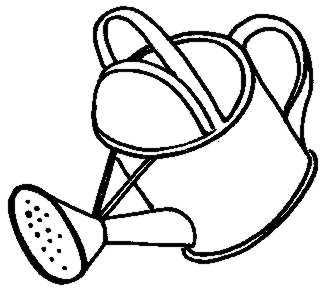 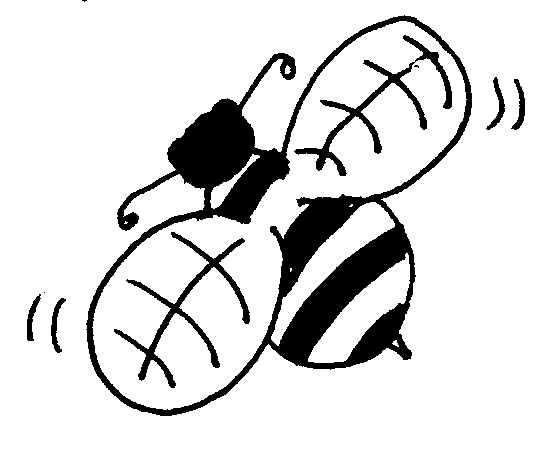 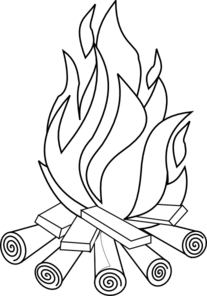 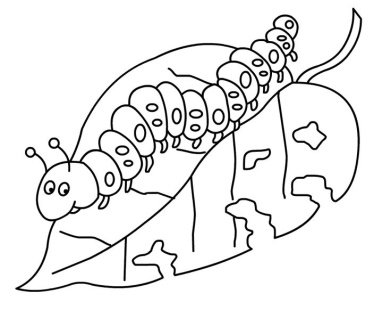 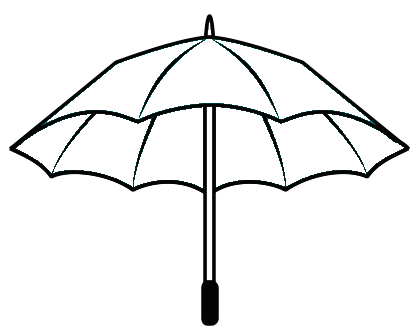 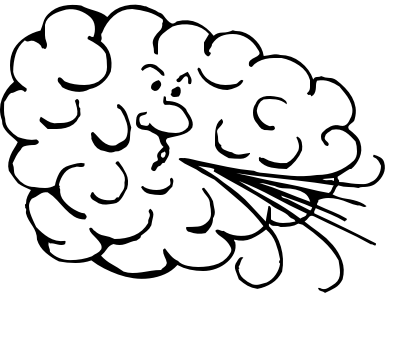 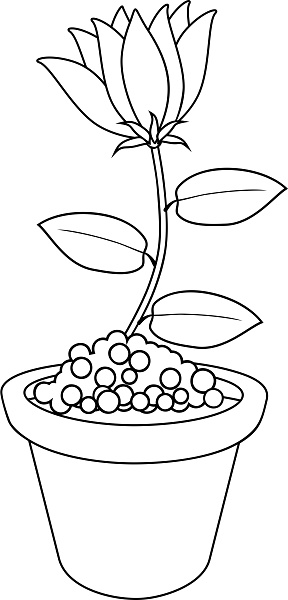 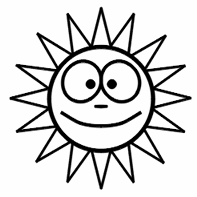 